24.03.2023                                     с. Рязановка                                           № 17-пОб утверждении списков граждан, состоящих на учете в качестве нуждающихся в жилых помещенияхВ соответствии с Жилищным  Кодексом РФ от 29.12.2004 года № 188-ФЗ, руководствуясь ст. 5 Закона Оренбургской области от 23 ноября 2005 г. № 2733/489-Ш-ОЗ «О порядке ведения органами местного самоуправления учета граждан в качестве нуждающихся в жилых помещениях, предоставляемых по договорам социального найма в соответствии со ст. 5 Устава муниципального образования Рязановский сельсовет» постановляет:Утвердить сводный список отдельных категорий граждан, принятых на учет в качестве нуждающихся в жилых помещениях, предоставляемых по договорам социального найма по муниципальному образованию Рязановский сельсовет Асекеевского района Оренбургской области по состоянию на 31.03.2023 года, согласно приложению № 1.Постановление вступает в силу после его подписания.Глава муниципального образования                                                    А.В. БрусиловРазослано: прокурору района, администрации района, в дело.Приложение № 1к постановлению администрации сельсовета  от  24.03.2023    № 17-п  Сводный список отдельных категорий граждан, принятых на учет в качестве нуждающихся в  жилых помещениях, предоставляемых по договорам социального найма по муниципальному образованию Рязановский сельсовет Асекеевского района Оренбургской области на 31.03.2023 г.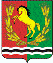 АДМИНИСТРАЦИЯМУНИЦИПАЛЬНОГО ОБРАЗОВАНИЯ РЯЗАНОВСКИЙ СЕЛЬСОВЕТ АСЕКЕЕВСКОГО РАЙОНА ОРЕНБУРГСКОЙ ОБЛАСТИП О С Т А Н О В Л Е Н И Е                                                                         №очередностиФамилия, имя, отчествоСостав семьи, человекЧисло, месяц, год рожденияКатегорияАдрес занимаемого жилого помещенияДата принятия на учетОснования постановки на учет1Тобышев Серик Ахунгалеевич5 человекТобышев С.А.Тобышева А.А.Тобышев Р.С.Тобышева А.С.Тобышева А.С.01.03.198723.09.199112.06.201519.03.201714.01.2020Многодетные семьиОренбургская область, Асекеевский район, с. Рязановка, ул. Молодёжная, дом 3, кв.1.    14.01.2020Обеспеченность общей площадью жилого помещения на одного члена семьи менее учетной нормы, отсутствие собственного жилья2Юсупова Зарема Кулдубаевна4 человекаЮсупова З.К.Юсупова А.А.Дусенбаева А.Т.Дусенбаева А.Т.07.08.198822.02.201419.11.201704.06.2019Многодетные семьиОренбургская область, Асекеевский район, с. Рязановка, ул. Транспортная, дом 12, кв.1.    11.07.2019Обеспеченность общей площадью жилого помещения на одного члена семьи менее учетной нормы, отсутствие собственного жилья